Objetivo a desarrollar. OA9, OA1, OA3.Practicar frases numéricas en ejercicios de resolución de problemas.Inicio.Recordemos:La frase numérica es la organización de los datos numéricos de un ejercicio.Ejemplo 1.Margarita tiene 8 lápices y Alejandra le pide 2. ¿Cuántos lápices le quedan a Margarita?Frase numérica: 8 – 2 = 6.Ejemplo2.Alejandra tiene dos manzanas y Margarita tiene dos naranjas. ¿Cuántas frutas tienen en total?Frase numérica: 2 + 2 = 4Desarrollo.Resuelve los siguientes ejercicios.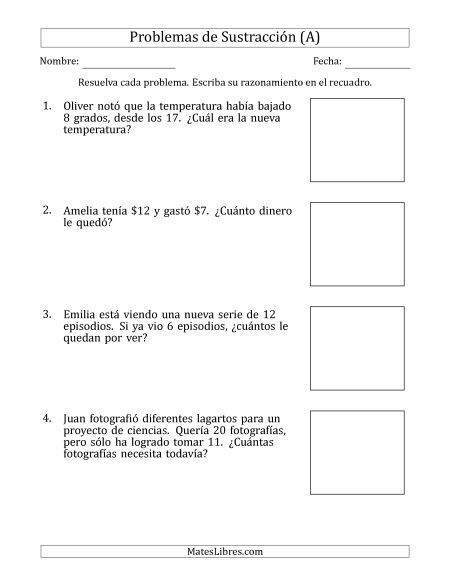 Cierre.Inventa un problema matemático de suma o resta y resuélvelo anotando su respectiva frase numérica.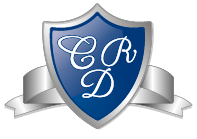 MATEMÁTICA  1° BÁSICO Clase N° 16Profesora: Jessica Godoy Escobar.                     Correo: jgodoy@colegiodelreal.clFecha. Semana del 10 al 14 de mayo de 2021.   Tiempo estimado. 90 minutos.